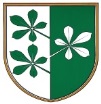 OBČINA KIDRIČEVOOdbor za gospodarjenje s premoženjemKopališka ul. 142325 KidričevoŠtev. 3528-1/2023Dne   17.2.2023Na podlagi četrtega odstavka 29. člena Zakona o stvarnem premoženju države in samoupravnih lokalnih skupnosti (Uradni list RS, št. 11/18 in 79/18), 22. člena Statuta Občine Kidričevo Uradno glasilo slovenskih občin, št. 62/16 in 16/18) in 59. člena Poslovnika občinskega sveta Občine Kidričevo (Uradno glasilo slovenskih občin, št. 36/17 in 16/18) odbor za gospodarjenje s premoženjem predlaga občinskemu svetu Občine Kidričevo, da sprejmeS  K  L  E  POdbor za gospodarjenje s premoženjem predlaga občinskemu svetu Občine Kidričevo, da sprejme, sklep, da Občina Kidričevo odda stranki Socialni demokrati - SD, Občinska organizacija Kidričevo, s sedežem Levstikova ul. 15, 1000 Ljubljana, v najem poslovni prostor, ki se nahaja v nadstropju bivše občinske stavbe na naslovu Ulica Borisa Kraigherja 25, 2325 Kidričevo in sicer pisarno št. 3 v površini 17,81 m2, za določen čas 5 let, na podlagi metode neposredne pogodbe, za mesečno najemnino v višini 35,62 EUR.									Silva Orovič Serdinšek;									predsednica									odbora za gospodarjenje									s premoženjem